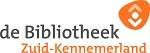 Inschrijfformulier educatief abonnement Let op: dit formulier hoeft niet ingevuld te worden als de school al een educatief abonnement heeft en er geen wijzigingen zijn in de tenaamstelling van de docentenpassen.Naam school:Adres van school:Postcode en woonplaats:Telefoonnummer:E-mailadres:Naam directeur:Naam contactpersoonFactuuradres: (indien dit afwijkt van bovenstaand adres graag o.v.v. juiste tenaamstelling, postadres en postcode) Standaard abonnement vo € 82,00 Je ontvangt gratis 8 docentenpassen bij het abonnement. Hiermee kunnen 16 boeken worden geleend voor 6 weken. Wil je meer docentenpassen? Deze kosten € 10,00 per stuk per jaar. Als je nóg meer boeken wilt lenen, vraag dan groepspassen aan. Deze kosten € 20,00  per jaar en hierop kunnen 35 boeken worden geleend. Vul hiervoor het Inschrijfformulier groepspassen in. Inschrijfformulier docentenpassen 8 Docentenpassen gratis Standaard abonnement.Extra docentenpassen kosten € 10,00 per pas per jaar.Maximum aantal materialen is 16.Uitleentermijn is 6 weken.De school is verantwoordelijk voor de geleende materialen. Bij overschrijding van de leentermijn wordt boete in rekening gebracht conform tarievenlijst.Verlengen kan twee keer. Dit kan via www.bibliotheekzuidkennemerland.nl of de Iguana Bibliotheek App. Je kunt namen invullen van verschillende docenten maar ook één naam voor alle passen. Bijvoorbeeld van de taalcoach, mediathecaris of de administratie van de school. Wil je extra docentenpassen à € 10,00 per pas per jaar? Mail het ingevulde formulier naar educatie@bibliotheekzuidkennemerland.nlHeb je nog vragen over de passen of zijn er wijzigingen? Mail naar educatie@bibliotheekzuidkennemerland.nlo.v.v. naam school, locatie school en groepsvermelding. Dit abonnement is per wederopzegging geldig. Beëindigen van het abonnement kan tót 1 augustus voorafgaand aan het nieuwe schooljaar.        De school gaat akkoord met de voorwaardent.PasNaam E-mail contactpersoon1.2.3.4.5.6.7.8.PasNaam E-mail contactpersoon 9.10.11.12.13.14.15.16.17.18.19.20.